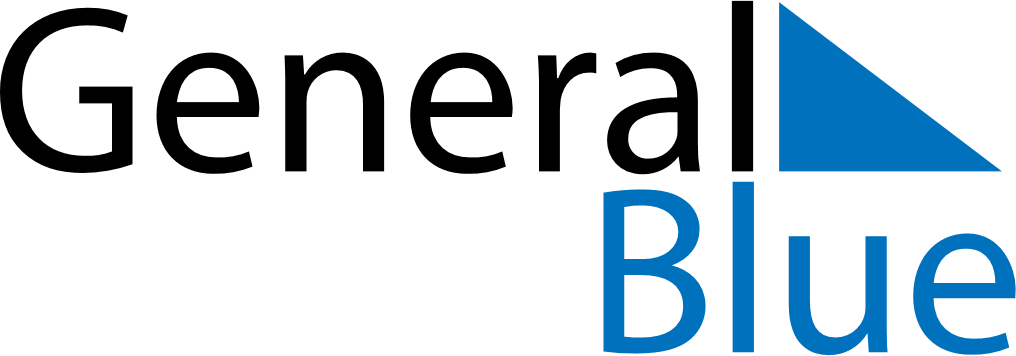 December 2020December 2020December 2020December 2020IcelandIcelandIcelandMondayTuesdayWednesdayThursdayFridaySaturdaySaturdaySunday1234556789101112121314151617181919202122232425262627St Þorlákur’s DayChristmas EveChristmas DayBoxing DayBoxing Day28293031New Year’s Eve